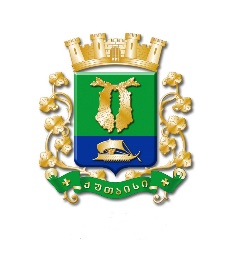 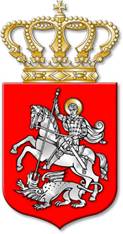 ს  ა  ქ  ა  რ  თ  ვ  ე  ლ  ოქალაქ  ქუთაისის  მუნიციპალიტეტის  საკრებულოგ  ა  ნ  კ  ა  რ  გ  უ  ლ  ე  ბ  ა№     43ქალაქი  ქუთაისი		26		იანვარი		2022  წელი„ქალაქ ქუთაისის მუნიციპალიტეტის საკრებულოს  ეკონომიკის, ქონების მართვისა და საქალაქო მეურნეობის კომისიის შემადგენლობის ცნობად  მიღების შესახებ“ ქალაქ ქუთაისის მუნიციპალიტეტის საკრებულოს 2021 წლის 3 დეკემბრის №17 განკარგულებაში ცვლილების შეტანის თაობაზე საქართველოს კანონის „საქართველოს ზოგადი ადმინისტრაციული კოდექსი“ 63-ე მუხლისა და „ქალაქ ქუთაისის მუნიციპალიტეტის საკრებულოს კომისიებში წევრების წარდგენის სისწორის შემოწმების შესახებ“ ქალაქ ქუთაისის მუნიციპალიტეტის საკრებულოს იურიდიულ საკითხთა კომისიის დასკვნის საფუძველზე:მუხლი 1. შეტანილ იქნეს ცვლილება „ქალაქ ქუთაისის მუნიციპალიტეტის საკრებულოს  ეკონომიკის,  ქონების მართვისა და საქალაქო მეურნეობის კომისიის შემადგენლობის ცნობად  მიღების შესახებ“ ქალაქ ქუთაისის მუნიციპალიტეტის საკრებულოს 2021 წლის 3 დეკემბრის №17 განკარგულებაში, კერძოდ, განკარგულების პროექტის პირველი  მუხლი შეიცვალოს და  ჩამოყალიბდეს შემდეგი რედაქციით: „მუხლი 1. ცნობად იქნეს მიღებული, რომ ქალაქ ქუთაისის მუნიციპალიტეტის საკრებულოს ეკონომიკის, ქონების მართვისა და საქალაქო მეურნეობის კომისია შედგება საკრებულოს შემდეგი წევრებისაგან:1. სანიკიძე ლევან, რომელიც წარმოდგენილია საკრებულოს ფრაქცია „ქართული ოცნების“ მიერ;2. სიმონიძე მაია, რომელიც წარმოდგენილია საკრებულოს ფრაქცია „ქართული ოცნების“ მიერ;3. მამასახლისი ზაქრო, რომელიც წარმოდგენილია საკრებულოს ფრაქცია „ქართული ოცნების“ მიერ;4. კოსტავა მაგდა, რომელიც წარმოდგენილია საკრებულოს ფრაქცია „ქართული ოცნების“ მიერ;5. კოპალეიშვილი ამირან, რომელიც წარმოდგენილია საკრებულოს ფრაქცია „ქართული ოცნების“ მიერ;6. ნადირაძე თეიმურაზ, რომელიც წარმოდგენილია საკრებულოს ფრაქცია „ქართული ოცნების“ მიერ;7. რიჟამაძე მამუკა, რომელიც წარმოდგენილია საკრებულოს ფრაქცია „ქართული ოცნების“ მიერ;8. ხამაშურიძე ბესიკ, რომელიც წარმოდგენილია საკრებულოს ფრაქცია „ქართული ოცნების“ მიერ;9. შუშანია გრიგოლ, რომელიც წარმოდგენილია საკრებულოს ფრაქცია „ერთიანი ნაციონალური მოძრაობის“ მიერ;10. კილაძე გიორგი, რომელიც წარმოდგენილია საკრებულოს ფრაქცია „ერთიანი ნაციონალური მოძრაობის“ მიერ;11. ბახტაძე დავით, რომელიც წარმოდგენილია საკრებულოს ფრაქცია „ერთიანი ნაციონალური მოძრაობის“ მიერ;12. შალამბერიძე ლაშა, რომელიც წარმოდგენილია საკრებულოს ფრაქცია „ერთიანი ნაციონალური მოძრაობის“ მიერ;13. ბიბილეიშვილი ნინო, რომელიც წარმოდგენილია საკრებულოს  ფრაქცია „ერთიანი ნაციონალური მოძრაობის“ მიერ;14. ბრეგაძე ბესიკ, რომელიც წარმოდგენილია პირადი განცხადების საფუძველზე;15. ჩიკვაშვილი ნინო, რომელიც წარმოდგენილია პირადი განცხადების საფუძველზე;16. გურული კობა, რომელიც წარმოდგენილია პირადი განცხადების საფუძველზე.(„ქალაქ ქუთაისის მუნიციპალიტეტის საკრებულოს კომისიებში წევრების წარდგენის სისწორის შემოწმების შესახებ“ საკრებულოს იურიდიულ საკითხთა კომისიის დასკვნა წინამდებარე განკარგულების დედანს თან ერთვის)“მუხლი 2. განკარგულება შეიძლება გასაჩივრდეს, კანონით დადგენილი წესით, ქუთაისის საქალაქო სასამართლოში (ვ.კუპრაძის ქუჩა №11), მისი გაცნობიდან ერთი თვის ვადაში.მუხლი 3.  განკარგულება ძალაში შევიდეს კანონით დადგენილი წესით.საკრებულოს  თავმჯდომარე			ირაკლი  შენგელია